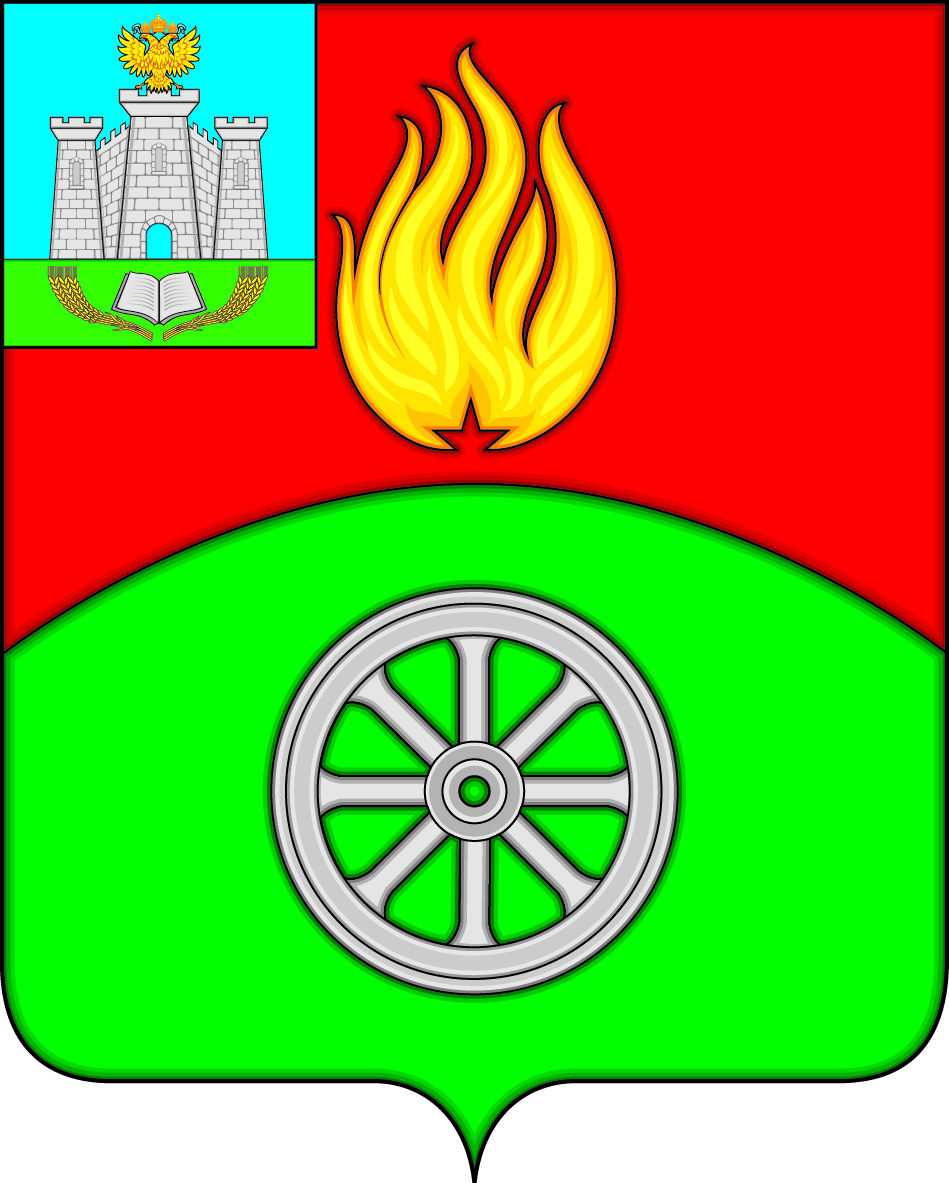  РОССИЙСКАЯ ФЕДЕРАЦИЯОРЛОВСКАЯ ОБЛАСТЬВЕРХОВСКИЙ РАЙОНАДМИНИСТРАЦИЯ ПОСЕЛКА ВЕРХОВЬЕПОСТАНОВЛЕНИЕ 15 апреля 2019 года                                                                                                        № 66         п. Верховье
О размещении нестационарных торговых объектов на территории муниципального образования поселок Верховье Верховского района Орловской областиВ соответствии с пунктом 1 статьи 39.36 Земельного кодекса Российской Федерации, пунктом 10 части 1 статьи 14 Федерального закона от 6 октября 2003 года № 131-ФЗ "Об общих принципах организации местного самоуправления в Российской Федерации", Федеральным законом от 28 декабря 2009 года № 381-ФЗ "Об основах государственного регулирования торговой деятельности в Российской Федерации", руководствуясь статьей 5 Устава поселка Верховье Верховского района Орловской области, Администрация поселка Верховье Верховского района Орловской области п о с т а н о в л я е т:1. Утвердить:1.1. Положение о размещении нестационарных торговых объектов на территории муниципального образования поселок Верховье Верховского района Орловской области (приложение 1).1.2. Положение о проведении аукционов на право заключения договоров на размещение нестационарных торговых объектов на территории муниципального образования поселок Верховье Верховского района Орловской области (приложение 2).1.3. Методику определения начальной цены аукционов на право заключения договоров на размещение нестационарных торговых объектов на территории муниципального образования поселок Верховье Верховского района Орловской области (приложение 3).1.4. Форму договора на размещение нестационарного торгового объекта (приложение 4).1.5. Форму акта обследования нестационарного торгового объекта (приложение 5).2. Денежные средства от размещения нестационарных торговых объектов на территории муниципального образования поселок Верховье Верховского района Орловской области являются доходами местного бюджета.3. Разместить настоящее постановление на официальном Интернет-сайте Администрации поселка Верховье Верховского района Орловской области: www.verhovadm.ru.4. Настоящее постановление вступает в силу со дня его официального опубликования.5. Контроль за выполнением настоящего постановления возложить на заместителя Главы администрации поселка Верховье Верховского района Орловской области Кузина Е.Ю.Глава поселка Верховье                                                                       М.В. ВеличкинаПОЛОЖЕНИЕО ПРЕДОСТАВЛЕНИИ ПРАВА НА РАЗМЕЩЕНИЕ НЕСТАЦИОНАРНЫХ ТОРГОВЫХ ОБЪЕКТОВ НА ТЕРРИТОРИИ МУНИЦИПАЛЬНОГО ОБРАЗОВАНИЯ ПОСЕЛОК ВЕРХОВЬЕ ВЕРХОВСКОГО РАЙОНА ОРЛОВСКОЙ ОБЛАСТИ1. Общие положения1.1. Положение о предоставлении права на размещение нестационарных торговых объектов на территории муниципального образования поселок Верховье Верховского района Орловской области (далее - Положение) разработано в целях создания условий для обеспечения жителей муниципального образования поселок Верховье Верховского района Орловской области услугами общественного питания, торговли, бытового обслуживания, банковскими услугами, а также оптимального размещения нестационарных торговых объектов на территории муниципального образования поселок Верховье Верховского района Орловской области и улучшения архитектурного облика муниципального образования поселок Верховье Верховского района Орловской области.1.2. Положение распространяется на отношения, связанные с размещением нестационарных торговых объектов на земельных участках, в зданиях, строениях, сооружениях, находящихся в муниципальной собственности муниципального образования поселок Верховье Верховского района Орловской области, а также земельных участках, государственная собственность на которые не разграничена.1.3. Хозяйствующий субъект - коммерческая и (или) некоммерческая организация, осуществляющая деятельность, приносящую ей доход, индивидуальный предприниматель, осуществляющий профессиональную деятельность, приносящую доход, в соответствии с федеральными законами на основании государственной регистрации.1.4. Нестационарный торговый объект (НТО) - торговый объект, представляющий собой временное сооружение или временную конструкцию, не связанные прочно с земельным участком вне зависимости от наличия или отсутствия подключения (технологического присоединения) к сетям инженерно-технического обеспечения, в том числе передвижное сооружение.1.5. Специализация НТО - торговая деятельность, при которой восемьдесят и более процентов всех предлагаемых к продаже товаров (услуг) от их общего количества составляют товары (услуги) одной группы.1.6. Для целей настоящего Положения используются следующие определения и виды НТО:1) к непередвижным НТО относятся следующие объекты:- торговый павильон - отдельно стоящее строение (часть строения) или сооружение (часть сооружения) с замкнутым пространством (общей площадью не более 300 кв. м), имеющее торговый зал и рассчитанное на одно или несколько рабочих мест продавцов;- киоск - сооружение без торгового зала с замкнутым пространством, внутри которого оборудовано одно рабочее место продавца и осуществляется хранение товарного запаса;- торговая галерея - выполненная в едином архитектурном стиле, состоящая из совокупности, но не более пяти (в одном ряду) специализированных павильонов или киосков, симметрично расположенных напротив друг друга, обеспечивающих беспрепятственный проход для покупателей, объединенных под единой временной светопрозрачной кровлей, не несущей теплоизоляционную функцию;- торговый автомат - техническое устройство, предназначенное для автоматизации процессов продажи, оплаты и выдачи штучных товаров в потребительской упаковке в месте нахождения устройства без участия продавца;- торгово-остановочный комплекс - место остановки транспортных средств по маршруту регулярных перевозок, оборудованное для ожидания городского наземного пассажирского транспорта (навес), объединенное единой архитектурной композицией и (или) элементом благоустройства, с одним или несколькими НТО;- ярмарочная торговля - совокупность НТО, организуемых в установленном месте вне пределов розничных рынков и на установленный срок для неограниченного круга продавцов (исполнителей) и потребителей с целью заключения договоров купли-продажи (договоров о выполнении работ (оказании услуг), а также формирования хозяйственных связей;2) к передвижным НТО относятся следующие объекты:- автомагазин (торговый автофургон) - автотранспортное или транспортное средство (прицеп, полуприцеп) с размещенным в кузове торговым оборудованием, при условии образования в результате его остановки (или установки) одного или нескольких рабочих мест продавцов, на котором(ых) осуществляют предложение товаров, их отпуск и расчет с покупателями;- автоцистерна - изотермическая емкость, установленная на базе автотранспортного средства или прицепа (полуприцепа), предназначенная для осуществления развозной торговли жидкими товарами в розлив (молоком, квасом и др.);- торговая палатка - легковозводимая сборно-разборная конструкция, образующая внутреннее пространство, не замкнутое со стороны прилавка, предназначенная для размещения одного или нескольких рабочих мест продавцов и товарного запаса на один день торговли;- бахчевой развал - специально оборудованная временная конструкция в виде обособленной открытой площадки или установленной торговой палатки, предназначенной для продажи сезонных бахчевых культур;- елочный базар - специально оборудованная временная конструкция в виде обособленной открытой площадки для новогодней (рождественской) продажи натуральных хвойных деревьев и веток хвойных деревьев;- торговая тележка - конструкция на одно рабочее место, оснащенная колесным механизмом и предназначенная для перемещения и продажи штучных товаров в потребительской упаковке, мороженого, безалкогольных напитков;- ларь низкотемпературный - холодильное оборудование, изготовленное в виде ларя и имеющее низкотемпературную камеру, предназначенную для хранения замороженных продуктов;- сезонное (летнее) кафе - специально оборудованное временное сооружение (комплекс сооружений), размещаемое на участке территории, непосредственно примыкающей к стационарному объекту общественного питания, или отдельно стоящее.1.7. НТО не являются недвижимым имуществом, права на них не подлежат регистрации в Едином государственном реестре недвижимости.1.8. Проведение аукциона на право заключения договора на размещение НТО, заключение договоров на размещение НТО, ведение реестра договоров на размещение НТО, контроль за исполнением условий этих договоров осуществляет Администрация поселка Верховье Верховского района Орловской области.2. Требования к размещению и внешнему виду нестационарных торговых объектов2.1. НТО на территории муниципального образования поселок Верховье Верховского района Орловской области размещаются на основании схемы размещения НТО (далее - Схема), с учетом необходимости достижения установленных нормативов минимальной обеспеченности населения площадью торговых объектов в Верховском районе Орловской области, утвержденных постановлением Правительства Орловской области от 13 октября 2017 года № 426.2.2. Эскиз (дизайн – проект) внешнего вида НТО согласовывается с отделом архитектуры и градостроительства администрации Верховского района Орловской области.2.3. НТО должен гармонично вписываться в сложившуюся застройку, его установка не должна повлечь за собой изменение внешнего архитектурного облика сложившейся застройки, внешнего благоустройства территории. Расположение НТО не должно препятствовать движению пешеходов и автотранспорта. Обязательным условием размещения является наличие подъезда с твердым покрытием для автотранспорта, обеспечивающего эксплуатацию объекта.2.4. Не допускается размещение НТО:- в местах, не включенных в Схему;- на остановочных пунктах и посадочных площадках общественного пассажирского транспорта, за исключением павильонов, расположенных в комплексе с остановочными павильонами;- на закрепленной территории, прилегающей к организациям органов власти, социальной сферы, промышленным предприятиям, торговым комплексам, рынкам;- на закрепленной территории, прилегающей к стационарным объектам торговли, без согласия их собственников;- ближе 5-и метров от окон жилых и общественных зданий;- на расстоянии менее 25-и метров от мест сбора мусора и пищевых отходов;- на тротуарах шириной менее 3 метров, в арках зданий, на газонах, цветниках, площадках (детских, отдыха, спортивных);- в охранной зоне инженерных сетей (при отсутствии согласования с собственниками инженерных сетей).3. Порядок размещения и эксплуатации нестационарных торговых объектов3.1. Размещение НТО на территории муниципального образования поселок Верховье Верховского района Орловской области осуществляется по итогам проведения торгов в форме аукциона, открытого по составу участников и форме подачи предложений о цене, на право заключения договоров на размещение НТО (далее - Договор). Договоры заключаются на весь срок действия Схемы.3.2. Основанием для установки (монтажа) хозяйствующим субъектом НТО является заключенный с Администрацией поселка Верховье Верховского района Орловской области Договор по форме согласно приложению 4 к настоящему постановлению.3.3. Оплата за размещение непередвижных НТО вносится ежемесячно, но не позднее 10 числа текущего месяца. Оплата за размещение передвижного НТО осуществляется единовременно.3.4. По окончании срока действия Договора, а также при досрочном его прекращении владелец НТО в десятидневный срок должен его демонтировать (переместить) и восстановить нарушенное благоустройство территории. При неисполнении владельцем НТО обязанности по своевременному демонтажу НТО объект считается незаконно размещенным.3.5. Действие Договора прекращается досрочно в одностороннем порядке в следующих случаях:- подача хозяйствующим субъектом соответствующего заявления;- прекращение хозяйствующим субъектом в установленном законом порядке своей деятельности;- наличие в течение одного квартала в период действия Договора более двух фактов нарушения его условий, что подтверждено соответствующими актами обследования нестационарного торгового объекта (приложение 5 настоящего постановления);- выявление несоответствия НТО эскизу (дизайн - проекту), согласованному с отделом архитектуры и градостроительства администрации Верховского района Орловской области (изменение внешнего вида, размеров, площади НТО в ходе его эксплуатации, возведение пристроек, надстройка дополнительных антресолей и этажей), установка холодильного и иного сопутствующего выносного оборудования за пределами НТО;- неисполнение хозяйствующим субъектом обязательства по соблюдению специализации НТО;- неисполнение хозяйствующим субъектом обязательства по осуществлению в НТО торговой деятельности в течение более 3 месяцев подряд;- неисполнение хозяйствующим субъектом обязательств по оплате цены Договора или просрочка исполнения обязательств по оплате очередных платежей по Договору на срок более 30 календарных дней;- принятие Администрацией поселка Верховье Верховского района Орловской области следующих решений: о необходимости ремонта и (или) реконструкции автомобильных дорог (в случае если нахождение НТО препятствует осуществлению указанных работ), о размещении объектов капитального строительства регионального и муниципального значения.При досрочном расторжении Договора инициирующая сторона направляет уведомление другой стороне по адресу, указанному в Договоре. По истечении 10 рабочих дней с момента направления уведомления Договор считается расторгнутым.3.6. При осуществлении деятельности в НТО должна соблюдаться установленная Схемой специализация НТО.3.7. Внешний вид НТО должен соответствовать эскизу (дизайн - проекту), согласованному с отделом архитектуры и градостроительства администрации Верховского района Орловской области.3.8. При размещении НТО запрещается переоборудовать их конструкции, менять конфигурацию, увеличивать площадь и размеры НТО, ограждения и другие конструкции, а также запрещается организовывать фундамент НТО и нарушать благоустройство территории.3.9. Эксплуатация НТО и их техническая оснащенность должны отвечать санитарным, противопожарным, экологическим правилам, правилам продажи отдельных видов товаров, соответствовать требованиям безопасности для жизни и здоровья людей, условиям приема, хранения и реализации товара, а также обеспечивать условия труда и правила личной гигиены работников.3.10. Транспортное обслуживание НТО и загрузка их товарами не должны затруднять и снижать безопасность движения транспорта и пешеходов.3.11. Измерительные приборы, используемые в НТО, должны соответствовать области применения и классу точности, иметь необходимые оттиски поверительных клейм для обеспечения единства и точности измерения.3.12. Не допускается осуществлять складирование товара, упаковок, мусора на элементах благоустройства и прилегающей к НТО территории.ПОЛОЖЕНИЕО ПРОВЕДЕНИИ АУКЦИОНОВ НА ПРАВО ЗАКЛЮЧЕНИЯ ДОГОВОРОВ НА РАЗМЕЩЕНИЕ НЕСТАЦИОНАРНЫХ ТОРГОВЫХ ОБЪЕКТОВ НА ТЕРРИТОРИИ МУНИЦИПАЛЬНОГО ОБРАЗОВАНИЯ ПОСЕЛОК ВЕРХОВЬЕ ВЕРХОВСКОГО РАЙОНА ОРЛОВСКОЙ ОБЛАСТИ1. Общие положения1.1. Настоящее Положение определяет процедуру организации и проведения аукционов на право заключения договоров на размещение нестационарных торговых объектов на территории муниципального образования поселок Верховье Верховского района Орловской области (далее - аукцион).1.2. Предметом аукциона является право заключения договора на размещение нестационарного торгового объекта.1.3. Целью аукциона является выбор физического или юридического лица для предоставления права на заключение договора на размещение нестационарного торгового объекта, предложившего наиболее высокую цену.1.4. Организатором аукционов является Администрация поселка Верховье Верховского района Орловской области.1.5. Решение о проведении аукциона оформляется постановлением Администрации поселка Верховье Верховского района Орловской области. 1.6. Организатор аукциона устанавливает время, место и порядок проведения аукциона, сроки подачи заявок на участие в аукционе, порядок внесения и возврата задатка, величину повышения начальной цены предмета аукциона ("шаг аукциона"). "Шаг аукциона" устанавливается в пределах трех процентов начальной цены предмета аукциона.1.7. Состав аукционной комиссии и её полномочия утверждаются постановлением Администрации поселка Верховье Верховского района Орловской области.1.8. Начальная цена предмета аукциона определяется в соответствии с Методикой определения начальной цены аукционов на право заключения договоров на размещение нестационарных торговых объектов на территории муниципального образования поселок Верховье Верховского района Орловской области (далее - Методика) согласно приложению 3 к постановлению.1.9. Размер задатка для участия в аукционе устанавливается в размере, равном начальной цене заявленного лота для передвижных объектов, для непередвижных объектов равной стоимости размещения объекта в квартал из расчета начальной цены (если участником аукциона является бюджетное учреждение, предоставление задатка не требуется).2. Порядок организации аукциона2.1. Извещение о проведении аукциона на право заключения договоров на размещение нестационарных объектов (далее – извещение о проведении аукциона) размещается на официальном Интернет-сайте Администрации поселка Верховье Верховского района Орловской области: www.verhovadm.ru не менее чем за тридцать дней до дня проведения аукциона. 2.2. Организатор аукциона также обеспечивает опубликование извещения о проведении аукциона в газете «Наше время» не менее чем за тридцать дней до дня проведения аукциона.2.3. Извещение о проведении аукциона должно содержать сведения:1) об организаторе аукциона;2) об уполномоченном органе и о реквизитах решения о проведении аукциона;3) о месте, дате, времени и порядке проведения аукциона;4) о предмете аукциона (тип НТО; местоположение (адрес); вид собственности земельного участка, здания, строения, сооружения, на которых предполагается расположить НТО; предполагаемый ассортимент реализуемых товаров; предоставляемая площадь для размещения НТО; режим работы НТО; планируемый срок размещения);5) о начальной цене предмета аукциона;6) о "шаге аукциона";7) о форме заявки на участие в аукционе, порядке ее приема, об адресе места ее приема, о дате и времени начала и окончания приема заявок на участие в аукционе;8) о размере задатка, порядке его внесения участниками аукциона и возврата им задатка, банковских реквизитах счета для перечисления задатка.2.4. Извещение о проведении аукциона является публичной офертой для заключения договора о задатке в соответствии со статьей 437 Гражданского кодекса Российской Федерации, а подача заявки и перечисление задатка - акцептом, после чего договор о задатке считается заключенным в письменной форме.2.5. Прием заявок на участие в аукционе начинается со дня опубликования извещения о проведении аукциона в газете «Наше время» и прекращается не ранее чем за пять дней до дня проведения аукциона.3. Условия проведения аукциона3.1. К участию в аукционе допускаются физические и юридические лица, своевременно подавшие заявку и необходимые документы не позднее даты, установленной в извещении. Желающие принять участие в аукционе могут действовать через своих представителей, полномочия которых должны быть оформлены в соответствии с действующим законодательством.3.2. Неявка участников аукциона на аукцион является основанием для отмены аукциона либо его переноса по решению аукционной комиссии.3.3. Аукцион признается несостоявшимся:1) в случае, если на основании результатов рассмотрения заявок на участие в аукционе принято решение об отказе в допуске к участию в аукционе всех заявителей или о допуске к участию в аукционе и признании участником аукциона только одного заявителя;2) в случае, если по окончании срока подачи заявок на участие в аукционе подана только одна заявка на участие в аукционе или не подано ни одной заявки на участие в аукционе;3) в случае, если в аукционе участвовал только один участник или при проведении аукциона не присутствовал ни один из участников аукциона, либо в случае, если после троекратного объявления предложения о начальной цене предмета аукциона не поступило ни одного предложения о цене предмета аукциона, которое предусматривало бы более высокую цену предмета аукциона.4. Порядок подачи заявок4.1. Для участия в аукционе заявители представляют следующие документы:1) заявка на участие в аукционе установленного образца (составляется в 2 экз., один из которых остается у Организатора аукциона, другой - у заявителя);2) копии документов, удостоверяющих личность заявителя (для граждан);3) эскиз (дизайн – проект) внешнего вида, согласованный с отделом архитектуры и градостроительства администрации Верховского района Орловской области;5) документ, подтверждающий внесение задатка в размере, равном начальной цене заявленного лота для передвижных объектов, для непередвижных объектов равной стоимости размещения объекта в квартал из расчета начальной цены (если участником аукциона является бюджетное учреждение, предоставление задатка не требуется).4.2. Организатор аукциона не вправе требовать представление иных документов, за исключением документов, указанных в пункте 4.1 настоящего Положения. Организатор аукциона в отношении заявителей - юридических лиц и индивидуальных предпринимателей запрашивает сведения о заявителе, содержащиеся соответственно в едином государственном реестре юридических лиц и едином государственном реестре индивидуальных предпринимателей, с использованием единой системы межведомственного электронного взаимодействия в федеральном органе исполнительной власти, осуществляющем государственную регистрацию юридических лиц, физических лиц в качестве индивидуальных предпринимателей.4.3. После регистрации заявки в журнале учета заявок на участие в аукционе заявитель приобретает статус участника аукциона.4.4. Один заявитель имеет право подать в отношении предмета аукциона (одного лота) только одну заявку на участие в аукционе.4.5. Заявка на участие в аукционе, поступившая по истечении срока приема заявок, возвращается заявителю в день ее поступления.4.6. Заявитель имеет право отозвать принятую Организатором аукциона заявку на участие в аукционе до дня окончания срока приема заявок, уведомив об этом в письменной форме Организатора аукциона. 4.7. Заявитель не допускается к участию в аукционе по следующим основаниям:- заявка подана на место, не включенное в Схему;- лицо, подавшее заявку, не представило в установленный срок обязательных документов, предусмотренных п. 4.1 настоящего Положения;- непоступление задатка на указанный счет Организатора аукциона на дату рассмотрения заявок на участие в аукционе.4.8. Сведения о лицах, подавших заявки на участие в аукционе, и о количестве поданных заявок не подлежат разглашению. 4.9. Аукционная комиссия ведет протокол рассмотрения заявок на участие в аукционе, который должен содержать сведения о заявителях, допущенных к участию в аукционе и признанных участниками аукциона, датах подачи заявок, внесенных задатках, а также сведения о заявителях, не допущенных к участию в аукционе, с указанием причин отказа в допуске к участию в нем. Заявитель, признанный участником аукциона, становится участником аукциона с даты подписания аукционной комиссией протокола рассмотрения заявок. Протокол рассмотрения заявок на участие в аукционе подписывается аукционной комиссией не позднее чем в течение одного дня со дня их рассмотрения и размещается на официальном Интернет-сайте Администрации поселка Верховье Верховского района Орловской области: www.verhovadm.ru не позднее чем на следующий день после дня подписания протокола.4.10. Заявителям, признанным участниками аукциона, и заявителям, не допущенным к участию в аукционе, организатор аукциона направляет уведомления о принятых в отношении них решениях не позднее дня, следующего после дня подписания протокола, указанного в пункте 4.9 настоящего Положения.5. Порядок проведения аукциона5.1. Аукцион ведет аукционист, назначаемый Организатором аукциона.5.2. Участникам аукциона выдаются пронумерованные карточки участника аукциона (далее именуются – карточки). 5.3. После открытия аукциона аукционистом оглашаются предмет аукциона, начальная цена предмета аукциона, «шаг аукциона». 5.4. Каждая последующая цена заявляется участниками аукциона путем увеличения начальной цены предмета аукциона, а затем последующей цены на «шаг аукциона». 5.5. Участники аукциона, готовые приобрести предмет аукциона после оглашения аукционистом начальной цены, заявляют об этом путем поднятия своих карточек. Участник, который первым поднимет карточку, считается заявившим первым начальную цену предмета аукциона. Аукционист называет номер карточки участника аукциона, который первым поднимет карточку. 5.6. В случае, если после троекратного объявления предложения о начальной цене предмета аукциона не поступит ни одного предложения о цене предмета аукциона, которое предусматривало бы более высокую цену предмета аукциона, аукцион признается несостоявшимся. 5.7. Каждая последующая цена, превышающая предыдущую на «шаг аукциона», заявляется участниками аукциона путем поднятия карточек. Аукционист называет номер карточки участника аукциона, который первым заявит последующую цену предмета аукциона как цену продажи. В случае заявления цены, кратной "шагу аукциона", эта цена заявляется участником аукциона путем поднятия карточки и ее оглашения. 5.8. При отсутствии предложений иных участников аукциона аукционист повторяет последнюю цену 3 раза. Если до третьего повторения заявленной цены ни один из участников аукциона не поднимет карточку и не заявит последующую цену, аукцион завершается. 5.9. По завершении аукциона аукционист объявляет о продаже предмета аукциона, называет цену продажи и номер карточки победителя аукциона.5.10. Победителем аукциона признается участник аукциона, предложивший наибольшую цену за предмет аукциона.5.11. Результаты аукциона оформляются протоколом, который подписывается аукционной комиссией и победителем аукциона. Протокол о результатах аукциона составляется в двух экземплярах, один из которых передается победителю аукциона, а второй остается у Организатора аукциона.5.12. В протоколе указываются:1) сведения о месте, дате и времени проведения аукциона;2) предмет аукциона;3) сведения об участниках аукциона, о начальной цене предмета аукциона, последнем и предпоследнем предложениях о цене предмета аукциона;4) наименование и место нахождения (для юридического лица), фамилия, имя и (при наличии) отчество, место жительства (для гражданина) победителя аукциона и иного участника аукциона, который сделал предпоследнее предложение о цене предмета аукциона;5) сведения о последнем предложении о цене предмета аукциона.5.13. Протокол о результатах аукциона размещается на официальном Интернет-сайте Администрации поселка Верховье Верховского района Орловской области: www.verhovadm.ru не позднее, чем на следующий день после дня подписания протокола.5.14. Победителем аукциона признается участник аукциона, предложивший наибольшую цену за предмет аукциона.6. Заключение договоров6.1. В случае, если аукцион признан несостоявшимся и только один заявитель признан участником аукциона, Организатор аукциона в течение десяти дней со дня подписания протокола, указанного в 4.9 настоящего Положения, обязан направить заявителю три экземпляра подписанного проекта договора на размещение нестационарного торгового объекта. При этом указанный договор заключается по начальной цене предмета аукциона.6.2. В случае, если по окончании срока подачи заявок на участие в аукционе подана только одна заявка на участие в аукционе или не подано ни одной заявки на участие в аукционе, аукцион признается несостоявшимся. Если единственная заявка на участие в аукционе и заявитель, подавший указанную заявку, соответствуют всем требованиям и указанным в извещении о проведении аукциона условиям аукциона, Организатор аукциона в течение десяти дней со дня рассмотрения указанной заявки обязан направить заявителю три экземпляра подписанного проекта договора на размещение нестационарного торгового объекта. При этом указанный договор заключается по начальной цене предмета аукциона.6.3. Организатор аукциона направляет победителю аукциона или единственному принявшему участие в аукционе его участнику три экземпляра подписанного проекта договора на размещение нестационарного торгового объекта в десятидневный срок со дня составления протокола о результатах аукциона. При этом договор на размещение нестационарного торгового объекта заключается по цене, предложенной победителем аукциона, или в случае заключения указанного договора с единственным принявшим участие в аукционе его участником по начальной цене предмета аукциона, или в случае заключения указанного договора с единственным принявшим участие в аукционе его участником устанавливается в размере, равном начальной цене предмета аукциона. Не допускается заключение указанных договоров ранее чем через десять дней со дня размещения информации о результатах аукциона на официальном Интернет-сайте Администрации поселка Верховье Верховского района Орловской области: www.verhovadm.ru.6.4. Если договор на размещение нестационарного торгового объекта в течение тридцати дней со дня направления победителю аукциона проектов указанных договоров не были им подписаны и представлены Организатору аукциона, Организатор аукциона предлагает заключить указанные договоры иному участнику аукциона, который сделал предпоследнее предложение о цене предмета аукциона, по цене, предложенной победителем аукциона.7. Порядок возврата задатков7.1. Внесенный задаток возвращается заявителю:- отозвавшему заявку - в течение 3 рабочих дней со дня поступления уведомления об отзыве заявки (в случае отзыва заявки позднее дня окончания срока приема заявок задаток возвращается в порядке, установленном для участников аукциона);- не допущенному к участию в аукционе - в течение 3 рабочих дней со дня оформления протокола приема заявок на участие в аукционе;- участвовавшим в аукционе, но не победившим в нем - в течение 3 рабочих дней со дня подписания протокола о результатах аукциона; - участнику несостоявшихся торгов – в течение 3 рабочих дней со дня подписания протокола о результатах аукциона; - в течение 3 дней со дня принятия решения об отказе в проведении аукциона.7.2. Задаток, внесенный лицом, признанным победителем аукциона, задаток, внесенный иным лицом, с которым договор на размещение нестационарного торгового объекта заключается в соответствии с 6.1, 6.2 или 6.3 настоящего Положения, засчитываются в оплату. Задатки, внесенные этими лицами, не заключившими в установленном настоящей статьей порядке договора на размещение нестационарного торгового объекта вследствие уклонения от заключения указанных договоров, не возвращаются.8. Распределение средств, полученных от аукционов8.1. Денежные средства от размещения нестационарных торговых объектов на территории муниципального образования поселок Верховье Верховского района Орловской области являются доходами местного бюджета.9. Права и ответственность сторон9.1. Обработка персональных данных заявителей, участников аукционов осуществляется с учетом требований, установленных Федеральным законом от 27 июля 2006 года № 152-ФЗ "О персональных данных".9.2. В случае нарушения одной из сторон установленного настоящим Положением порядка проведения аукциона его результаты могут быть признаны недействительными.9.3. Результаты аукциона могут быть обжалованы в судебном порядке по иску одной из сторон.МЕТОДИКАОПРЕДЕЛЕНИЯ НАЧАЛЬНОЙ ЦЕНЫ АУКЦИОНОВ НА ПРАВО ЗАКЛЮЧЕНИЯ ДОГОВОРОВ НА РАЗМЕЩЕНИЕ НЕСТАЦИОНАРНЫХ ОБЪЕКТОВ НА ТЕРРИТОРИИ МУНИЦИПАЛЬНОГО ОБРАЗОВАНИЯ ПОСЕЛОК ВЕРХОВЬЕ ВЕРХОВСКОГО РАЙОНА ОРЛОВСКОЙ ОБЛАСТИ1. Расчет начальной цены аукционов на право заключения договоров на размещение нестационарных торговых объектов на территории муниципального образования поселок Верховье Верховского района Орловской областиМетодика определяет порядок расчета начальной цены аукционов на право заключения договоров на размещение нестационарных торговых объектов (далее - начальная цена предмета аукциона).Начальная цена аукциона определяется по каждому месту, определенному схемой размещения нестационарных торговых объектов, по которому организуется и проводится аукцион.Расчет начальной цены аукциона осуществляется по формуле:Сн = (Сб x S x kс x km) : 12 x T x ki, гдеСн - начальная цена аукциона без учета НДС, руб.Сб - базовая цена права размещения нестационарного объекта в год за 1 кв. м, определяется как кадастровая стоимость земельного участка, утвержденная постановлением Правительства Орловской области, руб./кв. м.В случае отсутствия кадастровой стоимости земельного участка, а также в случае размещения нестационарных объектов на землях общего пользования применяются удельные показатели кадастровой стоимости земель для кадастрового квартала, утвержденные постановлением Правительства Орловской области от 25 декабря 2014 года № 419 "Об утверждении результатов определения кадастровой стоимости земель населенных пунктов Орловской области" (приложение 2 к постановлению Правительства Орловской области), по виду разрешенного использования - земельные участки предназначенные для размещения объектов торговли, общественного питания и бытового обслуживания.В случае если удельный показатель кадастровой стоимости земель для кадастрового квартала не установлен, для расчета применяются средние уровни кадастровой стоимости земель для Верховского муниципального района, утвержденные постановлением Правительства Орловской области от 25 декабря 2014 года № 419 "Об утверждении результатов определения кадастровой стоимости земель населенных пунктов Орловской области" (приложение 3), по виду разрешенного использования - земельные участки предназначенные для размещения объектов торговли, общественного питания и бытового обслуживания.S - площадь места размещения нестационарного объекта, кв. м;kс - коэффициент специализации нестационарного объекта (объекта оказания услуг), отражающий доходность вида предпринимательской деятельности (таблица 1);km - коэффициент, определяющий тип нестационарного объекта (таблица 2);Т - срок размещения нестационарного торгового объекта, мес.;ki - коэффициент-дефлятор, соответствующий коэффициенту-дефлятору, ежегодно устанавливаемому Минэкономразвитием России и применяемому для целей главы 26.2 "Упрощенная система налогообложения" НК РФ.Таблица 1Коэффициентспециализации для нестационарных объектовПримечание: при совмещении в одном объекте нескольких видов специализации при расчете учитывается больший коэффициент.Таблица 2Коэффициент,определяющий тип нестационарного объектаДОГОВОР № ____НА РАЗМЕЩЕНИЕ НЕСТАЦИОНАРНОГО ТОРГОВОГО ОБЪЕКТА пгт. Верховье Верховского района Орловской области                           "___" _________ 20__ г.Администрация поселка Верховье Верховского района Орловской области, ОГРН 1025701055995, ИНН 5705001098, КПП 570501001, зарегистрированная Межрайонной инспекцией Федеральной налоговой службы № 1 по Орловской области 24 октября 2002 года, место нахождения: Орловская область, Верховский район, п. Верховье, ул. 7 Ноября, д. 6, именуемая в дальнейшем "Сторона 1", в лице Главы поселка Верховье _______________________________, действующей  на  основании  Устава  с одной стороны, и _____________________________, именуемый  в  дальнейшем  "Сторона  2",  в лице _______________________________, действующего на основании ______________________, с другой стороны, а при совместном упоминании далее по тексту именуемые "Стороны",  заключили настоящий договор (далее - Договор) о нижеследующем:1. Предмет Договора1.1.  В  соответствии с результатами проведения аукциона на право заключения Договора на размещение нестационарного торгового объекта и на основании протокола ____________________________________ от "___" ________ 20__ года Сторона 1 предоставляет Стороне 2, а Сторона 2 принимает в срочное пользование место для размещения нестационарного объекта:- тип нестационарного торгового объекта: _____________________________________;- местоположение (адрес):  __________________________________________________; - вид собственности земельного участка, здания, строения, сооружения, на которых предполагается расположить нестационарный торговый объект:________________________ ;- предполагаемый ассортимент реализуемых товаров: ___________________________ ;- предоставляемая площадь для размещения нестационарного  торгового объекта _____ кв. м;- режим работы нестационарного торгового объекта ____________________________,согласно схеме размещения нестационарных торговых объектов, утвержденной _________________________________________________________________ (далее – Схема).1.2. Графическое изображение схемы размещения нестационарного торгового объекта является неотъемлемой частью настоящего Договора (приложение 1).2. Права и обязанности Сторон2.1. Сторона 1:2.1.1. Предоставляет Стороне 2 место для размещения нестационарного объекта в 3-дневный срок с момента подписания настоящего Договора.2.1.2. Осуществляет контроль за выполнением требований к эксплуатации нестационарного торгового объекта, установленных постановлением Администрации поселка Верховье Верховского района Орловской области от 15 апреля 2019 года 66 " О размещении нестационарных торговых объектов на территории муниципального образования поселок Верховье Верховского района Орловской области».2.1.3. Проводит проверки с составлением акта обследования нестационарного торгового объекта в соответствии с настоящим Договором.2.1.4. В случае выявления нарушений Стороной 2 пункта 2.2 настоящего Договора вправе обязать ее в 3-дневный срок устранить данные нарушения.2.1.5. Имеет право требовать расторжения Договора и возмещения убытков в случае, если Сторона 2 размещает и использует нестационарный торговый объект не в соответствии с условиями настоящего Договора.2.1.6. Письменно в десятидневный срок уведомляет Сторону 2 об изменении номеров счетов для перечисления платы по настоящему Договору.2.2. Сторона 2:2.2.1. Своевременно вносит плату за размещение нестационарного объекта.2.2.2. Размещает нестационарный объект в соответствии с условиями настоящего Договора и графическим изображением схемы размещения нестационарного торгового объекта (приложение 1 к настоящему Договору).2.2.3. В течение установленного периода размещения нестационарного торгового объекта обеспечивает его внешний вид, оформление, а также благоустройство прилегающей к нему территории в соответствии с эскизом (дизайн - проектом), согласованным с отделом архитектуры и градостроительства администрации Верховского района Орловской области.2.2.4. Обеспечивает функционирование объекта в соответствии с требованиями настоящего Договора и требованиями действующего законодательства.2.2.5. Соблюдает законодательство по защите прав потребителей, санитарно-гигиенические нормы и правила, правила пожарной безопасности, природоохранного законодательства, не допускает ухудшения экологической обстановки на используемом участке.2.2.6. Обеспечивает соблюдение санитарных норм и правил, вывоз мусора и иных отходов от использования нестационарного торгового объекта.2.2.7. Не допускает загрязнения, захламления места размещения нестационарного торгового объекта, обеспечивая ежедневную уборку прилегающей территории в радиусе 10 метров (при наличии прилегающей территории).2.2.8. Осуществляет праздничное оформление нестационарного торгового объекта (за исключением передвижных) к государственным праздничным дням Российской Федерации и праздничным дням и памятным датам Орловской области и Верховского района Орловской области.2.2.9. При прекращении Договора в 10-дневный срок обеспечивает демонтаж и вывоз нестационарного торгового объекта с места его размещения.2.2.10. Обеспечивает постоянное наличие на нестационарном торговом объекте и предъявление по требованию контролирующих органов следующих документов:- настоящего Договора и графического изображения схемы размещения нестационарного торгового объекта (приложение 1 к Договору);- эскиза (дизайн - проекта);- документов, подтверждающих источник поступления, качество и безопасность реализуемой продукции;- личных медицинских книжек работников с отметкой о прохождении периодических и профилактических медицинских обследований и отметкой о прохождении гигиенического обучения персонала;- документов, предусмотренных Законом Российской Федерации 07 февраля 1992 года № 2300-1 "О защите прав потребителей".2.2.11. Демонтирует нестационарный торговый объект и восстанавливает нарушенное благоустройство территории в 10-дневный срок по окончании срока действия Договора или в случае досрочного расторжения Договора по инициативе Стороны 1 в соответствии с разделом 3 настоящего Договора. При неисполнении владельцем нестационарного торгового объекта обязанности по своевременному демонтажу НТО объект считается незаконно размещенным, что влечет наложение административной ответственности в соответствии с действующим законодательством.2.2.12. В случае изменения адреса в недельный срок направить Стороне 1  уведомление об этом (при не сообщении об этом все извещения, повестки, уведомления и другие документы, посланные по адресу, указанному в настоящем Договоре, считаются врученными Стороне 2).3. Условия расторжения Договора3.1. Настоящий Договор может быть расторгнут:3.1.1. По инициативе Стороны 2 в случае:- подачи соответствующего заявления; - прекращения в установленном законом порядке своей деятельности.3.1.2. Стороной 1 в одностороннем порядке при условии:- ликвидации Стороны 2;- наличия в течение одного квартала в период действия Договора более двух фактов нарушения Стороной 2 обязательств, предусмотренных пунктом 2.2 Договора, что подтверждено соответствующими актами обследования нестационарного торгового объекта;- выявления несоответствия нестационарного торгового объекта эскизу (дизайн - проекту), (изменение внешнего вида, размеров, площади нестационарного объекта в ходе его эксплуатации, возведение пристроек, надстройка дополнительных антресолей и этажей), установки холодильного и иного сопутствующего выносного оборудования за пределами нестационарного объекта;- неисполнения хозяйствующим субъектом обязательства по соблюдению специализации нестационарного торгового объекта;- передачи или уступки прав по Договору третьим лицам, осуществления третьими лицами деятельности с использованием нестационарного торгового объекта согласно Договору;- реализации муниципальных программ и (или) приоритетных направлений деятельности в социально-экономической сфере; использовании территории, занимаемой торговым объектом и (или) объектом услуг, для целей, связанных с развитием улично-дорожной сети, размещением объектов благоустройства, стоянок автотранспорта, опор городского уличного освещения и (или) прочих муниципальных объектов, в том числе остановок общественного транспорта, оборудованием бордюров, строительством проездов и (или) проездных путей, и для иных целей, определенных в соответствии с документацией о планировке территорий; изъятии земельных участков для государственных или муниципальных нужд; принятии решений о развитии территории, изменении градостроительных регламентов в отношении территории, на которой находится нестационарный торговый объект;- если Стороной 2 не внесена плата за размещение нестационарного торгового объекта в течение двух месяцев подряд или внесена не в полном объеме.3.2. По истечении 10-и рабочих дней с момента направления уведомления соответствующей Стороне по адресу, указанному в Договоре, настоящий Договор считается расторгнутым.4. Порядок расчетов и условия заключения Договора4.1.  Цена  за  размещение  нестационарного  объекта  составляет _________________.(сумма указывается цифрами и прописью)4.2. Цена  за  размещение  нестационарного  объекта  вносится Стороной 2 в соответствии с прилагаемым порядком оплаты, являющимся неотъемлемой частью настоящего Договора (приложение 2).            4.3. Цена  за  размещение  нестационарного  объекта  вносится путем перечисления на счет Стороны 1 по следующим реквизитам: Администрация поселка Верховье Верховского района Орловской области, на счет № 40101810845250010006 в Отделение Орел г. Орел, ИНН 5705001098, КПП 570501001, БИК 045402001, КБК 002 111 05035 13 0000 120, ОКТМО 54608151.При перечислении платежей по настоящему Договору Сторона 2 обязана указывать в платежном документе назначение платежа: плата по Договору № ___ на размещение нестационарного торгового объекта от «___» ____________20__ г. При отсутствии в платежном документе этих сведений платеж считается произведенным ненадлежащим образом.4.4. Сторона 2 обязана перечислить в муниципальный бюджет поселка Верховье Верховского района Орловской области:- для непередвижных объектов - денежные средства за размещение нестационарного торгового объекта равными частями ежемесячно в соответствии с приложением к настоящему Договору, но не позднее 10 числа текущего месяца;- для передвижных объектов - в течение трех рабочих дней с даты проведения аукциона денежные средства равные цене приобретения права заключения Договора на размещение нестационарного торгового объекта в сумме ______________ рублей, что подтверждается копией платежного поручения (квитанции).4.5. В случае просрочки уплаты платежей Сторона 2 обязана выплатить пеню в размере 0,1% от суммы долга за каждый день просрочки.4.6. Размер цены за размещение нестационарного объекта:- для непередвижных объектов подлежит ежегодной корректировке на коэффициент-дефлятор, соответствующий коэффициенту-дефлятору, ежегодно устанавливаемому Минэкономразвитием России и применяемому для целей главы 26.2 "Упрощенная система налогообложения" Налогового кодекса РФ;- для передвижных объектов является окончательным и изменению не подлежит.5. Срок действия Договора5.1. Срок предоставления места с "___" _______ 20__ г. по "___" _______ 20__ г.5.2. Любая из Сторон вправе в любое время отказаться от исполнения настоящего Договора, предупредив об этом другую Сторону не менее чем за 10 рабочих дней до дня окончания Договора.6.   Заключительные положения6.1. Настоящий Договор вступает в силу с момента его подписания.6.2. Все возможные споры и разногласия по Договору разрешаются путем переговоров. Соблюдение претензионного порядка обязательно. Срок рассмотрения претензии – 5 дней с момента ее получения.6.3. При невозможности разрешения все споры и разногласия подлежат рассмотрению в соответствующем суде согласно установленным действующим законодательством  правилам о подведомственности и подсудности.6.4. Настоящий договор подлежит толкованию, исполнению и регулированию в соответствии с законодательством Российской Федерации.6.5. Настоящий договор заключен в двух экземплярах, имеющих равную юридическую силу, но одному для каждой Стороны.7.   Реквизиты и подписи сторонСУММЫ ПЛАТЕЖЕЙ И СРОКИ ИХ ВНЕСЕНИЯ Плата по Договору на размещение нестационарного торгового объекта № ____ от "__" ________ 20__ г.  за период с «____» ________ 20___ г.  до «____» ___________ 20___ г. составляет:_______________________________________________________________________________, (сумма указывается цифрами и прописью) в том числе по периодам:Подписи сторон:АКТОБСЛЕДОВАНИЯ НЕСТАЦИОНАРНОГО ТОРГОВОГО ОБЪЕКТАпгт. Верховье Верховского района Орловской области                "___" _________ 20__ г.Администрация поселка Верховье Верховского района Орловской области в лице ___________________________________________________________________(должность, Ф.И.О.)с участием:1)  ____________________________________________________________________...(должность, Ф.И.О.)осуществили  обследование  нестационарного  торгового объекта:- тип нестационарного торгового объекта: _______________________________,- местоположение (адрес):  ____________________________________________, - предоставляемая площадь для размещения нестационарного  торгового объекта: _____ кв. м, предоставленного ______________________________________________________________________________________________________________________________________________________________________________________________________________________________________(для юридических лиц: полное наименование, место нахождения, ОГРН, ИНН;  для физических лиц: Ф.И.О. реквизиты документа, удостоверяющего личность, место жительства)по Договору на размещение нестационарного объекта № ___ от "__" ________ 20__ г.В ходе обследования установлено: ________________________________________________________________________________________________________________________________________________________________________________________________________________________________________________________________________________________________________В  целях  обеспечения  условий  Договора  на размещение нестационарного объекта № ___ от "__" _________ 20__ г. рекомендуем выполнить следующие мероприятия:________________________________________________________________________________________________________________________________________________________________________________________________________________________________________________________________________________________________________О выполнении мероприятий уведомить Администрацию поселка Верховье Верховского района Орловской области в письменном виде в срок до "___" _______________ 20__ г. "____" ____________ 20__ г. __________________________________________                                                                                           (должность, инициалы, фамилия и подпись                                                                                                 лица, проводившего обследование)"____" _____________ 20__ г. __________________________________________                                                                        (должность, инициалы, фамилия и подпись                                                                      лица, проводившего обследование)Настоящий акт составлен в трех экземплярах.В  случае невыполнения указанных мероприятий в установленный срок один экземпляр   акта   передается   для   расторжения  Договора  на размещение нестационарного объекта № ___ от "__" ________ 20__ г. в одностороннем порядке.Копию экземпляра акта получил владелец объекта (представитель владельца по доверенности): ____________________________________________________________                               (инициалы, фамилия, подпись и дата получения)(подпись должностного лица, направившего акт в адрес владельца объекта)Приложение  1 к постановлениюАдминистрации поселка Верховье Верховского района Орловской области от 15 апреля 2019 года № 66Приложение  2 к постановлениюАдминистрации поселка Верховье Верховского района Орловской области от 15 апреля 2019 года № 66Приложение  3 к постановлениюАдминистрации поселка Верховье Верховского района Орловской области от 15 апреля 2019 года № 66Специализация нестационарного объектаЗначение коэффициента kсОбъекты, оказывающие услуги торговли, общественного питания, бытового обслуживания, банковские услугиОбъекты, оказывающие услуги торговли, общественного питания, бытового обслуживания, банковские услугиИзделия декоративно-прикладного искусства0,04Молоко и молочные товары0,05Лотерейные билеты, продукция религиозного характера0,3Печатная продукция0,23Квас, безалкогольные напитки, мороженое, попкорн, сладкая вата, промышленные товары, искусственные цветы, хозтовары, семена, корма для животных0,4Кондитерские, кулинарные изделия собственного производства, предприятий общественного питания, плодоовощная продукция, продукты питания в промышленной упаковке, мясопродукты, рыба, морепродукты, бакалейные изделия, хлеб и хлебобулочные изделия, питьевая вода0,5Живые цветы (срез)0,5Детские игрушки, сувенирная продукция0,8Хвойные деревья0,7Оказание услуг общественного питания0,5Бытовые услуги:1. Ремонт часов, ремонт сотовых телефонов, чистка пухоперовых изделий, ремонт, окраска и пошив обуви, изготовление ключей0,42. Прочие бытовые услуги0,5Оказание услуг по ремонту, техническому обслуживанию и мойке автомототранспортных средств0,4Банковские услуги0,3Тип нестационарного торгового объектаЗначение коэффициента kmАвтоцистерна1,0Летнее кафе, выездной объект общественного питания0,5Киоск, торговая галерея1,0Павильон, павильон в комплексе с остановочным павильоном0,5Торговая тележка, ролл-бар, низкотемпературный прилавок, лоток2,0Автолавка, торговый автомат2,5Палатка2,8Бахчевой развал3,0Елочный базар3,0Ярмарочная торговля0,2Приложение  4 к постановлениюАдминистрации поселка Верховье Верховского района Орловской области от 15 апреля 2019 года № 66Администрация поселка Верховье Верховского района Орловской области,место нахождения: 303720, Орловская область, Верховский р-н, п. Верховье, ул. 7 Ноября, д. 6;ИНН 5705001098  КПП  570501001ОКТМО 54608151р/с 40101810845250010006    в Отделение Орел г. Орел    БИК 045402001    КБК 002 111 05035 13 0000 120 (Администрация поселка ВерховьеВерховского района Орловской области)_____________________________________«____» _______________________ 201__ г. М.П.________________________________________________________________________________________________________________________________________________________________«____» __________________ 201__ г. М.П. (при наличии)Приложение 2 к Договору на размещение нестационарного торгового объекта№ ___ от "__" _________ 20__ г.ПериодСумма (руб.)Сроки внесения платыДата внесения: сумма (руб.)Администрация поселка Верховье Верховского района Орловской области,_____________________________________«____» _______________________ 201__ г. ________________________________________________________________________________________________________________________________________________________________«____» __________________ 201__ г. М.П. (при наличии)Приложение  5 к постановлению Администрации поселка Верховье Верховского района Орловской области от 15 апреля 2019 года № 66Акт направлен в адрес владельца объекта   “”201г.(заполняется в случае направления акта по почте)